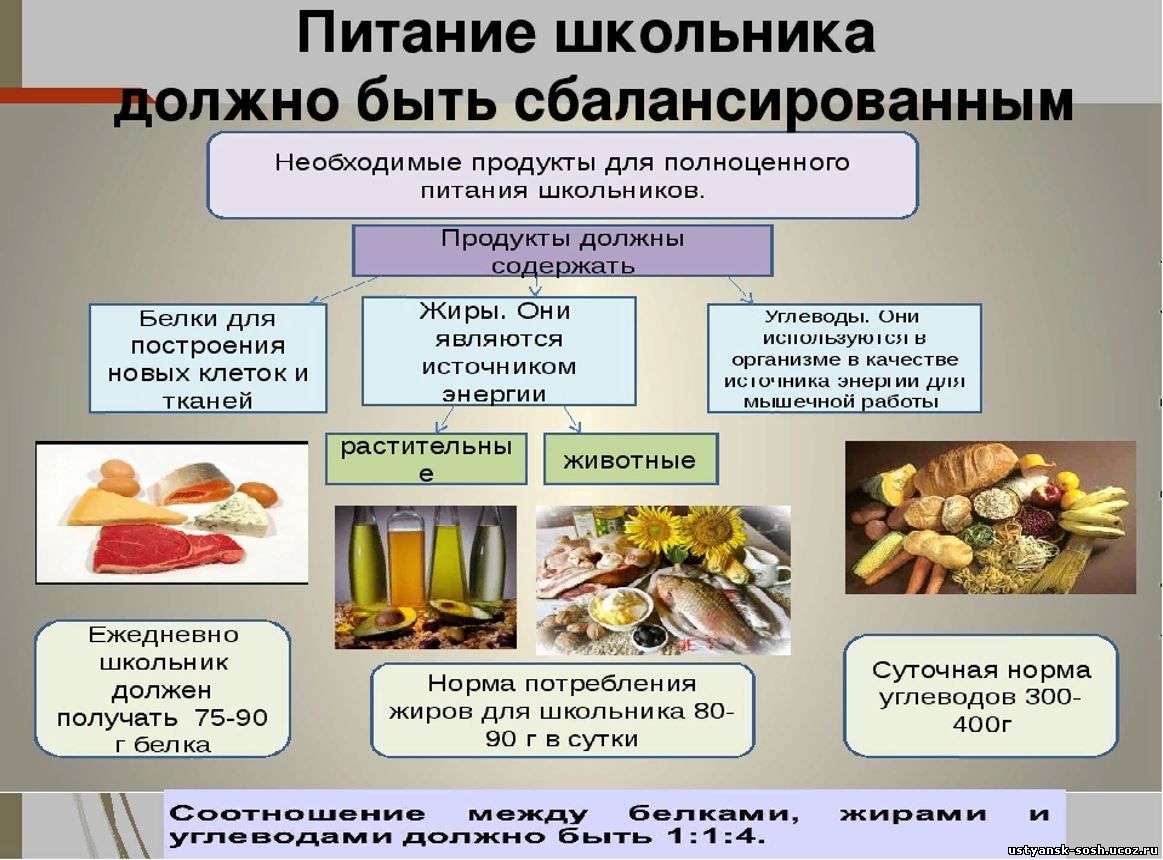 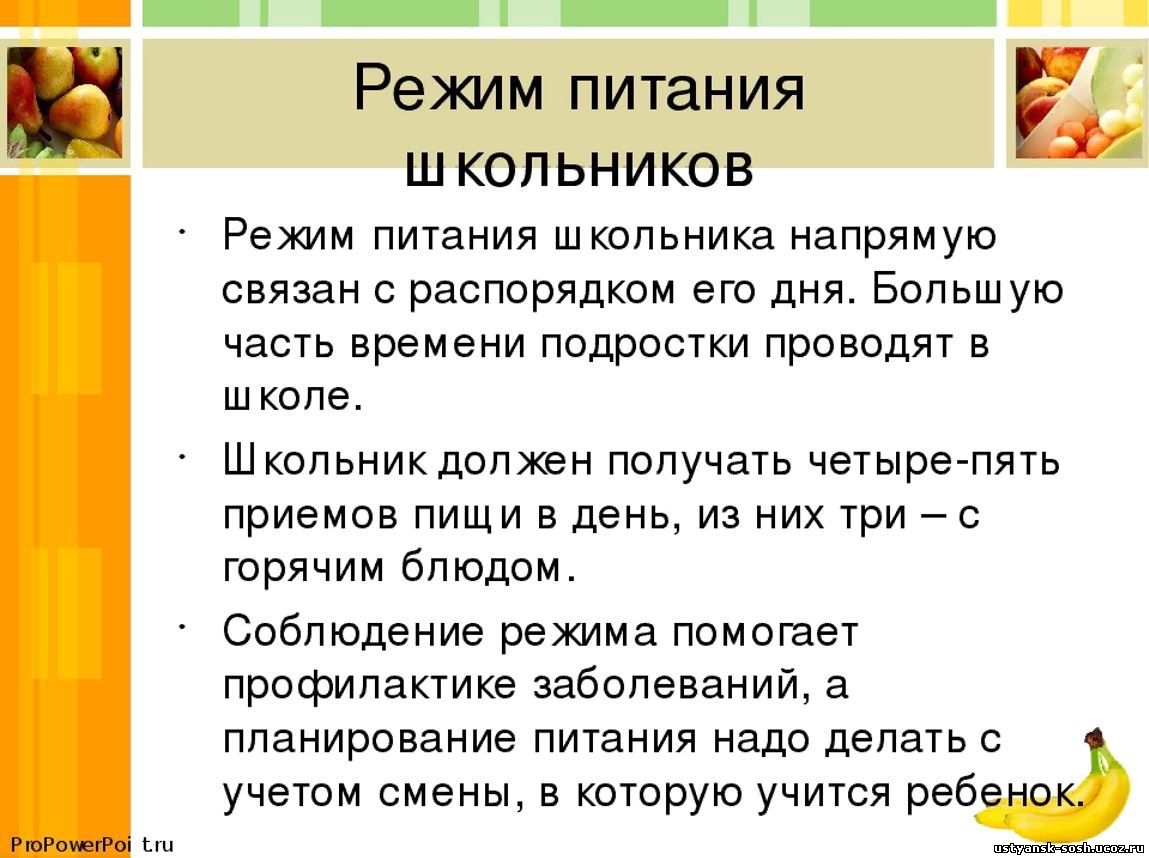 В рамках федерального проекта «Укрепление общественного здоровья» национального проекта «Демография» в МКОУ Устьянской СОШ прошли обучение по санитарно-просветительским программам «Основы здорового питания для школьников» (для детей дошкольного и школьного возраста)32 обучающихся;19 родителей;11 педагогов.